Спецификация на 18*78 h4,7м по наружной стене, соответственно в коньке 6,9 м. Ориентировочная стоимость такого каркаса на складе Поставщика – 5233руб/м2 (цена на октябрь 2021г.)- При увеличении-уменьшении длины каркаса, количество пересчитывается.- Комплектацию возможно менять – кровля плиты ребристые или сэндвич панель - металлопрофиль, стены полностью панели ПСТ или сэндвич панель- Расчёты произведены предварительные, более детальные после составления проектной документации.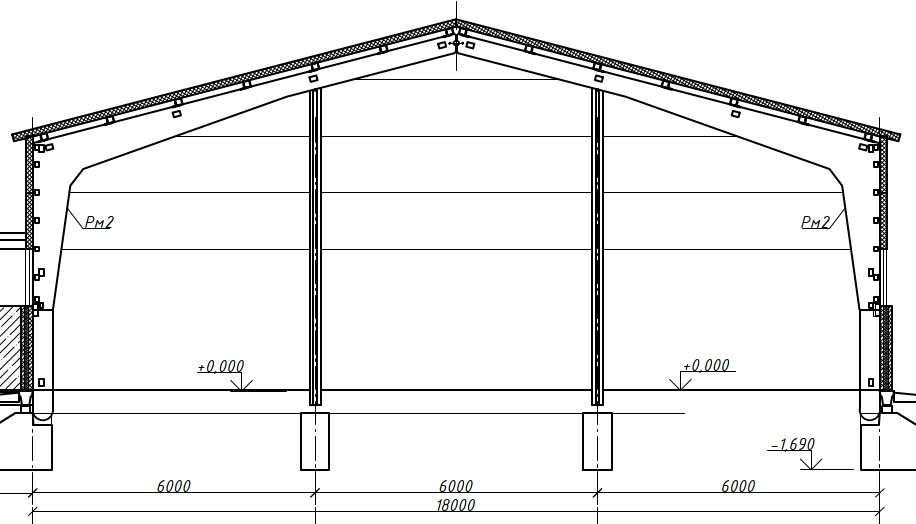 По вопросам цены, условий поставки, проектирования, строительства обращаться к менеджеру корпоративных продаж - Баклашов Руслан Владимирович, 8-913-210-16-93, E-mail: sale5@gbisib.ruНаименованиеКол-во шт.Масса 1шт/тн.всего тн.Объем изд. М3 на шт.ВСЕГО объем изд. М3 Полурама 1Р18-4 серия 1.822.1-5 - h-4,7м по наруж стене303,1093,001,2437,2Полурама стойка 1С18-4- серия 1.822.1-5 - h-4,7м по наруж стене300,4513,500,185,4Комплект соединительный для полурам, Мет,изд. до 100 кг 2 катФ24.12.12(1.812.1-8.93), Фундамент603,25195,001,3782БФ60-6а балка фундамента с.1.015.1-1.95 вып. 3261,0326,650,4110,664ПГ6-5А111в-а, Плиты ребристые1561,55241,800,6296,72ПСТ 60.18.2,5-П4, Панели стеновые с.1.432.1-26 в.0/96264,00104,001,641,6